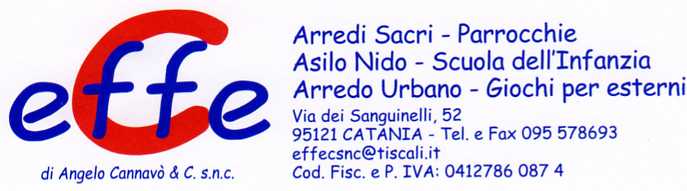 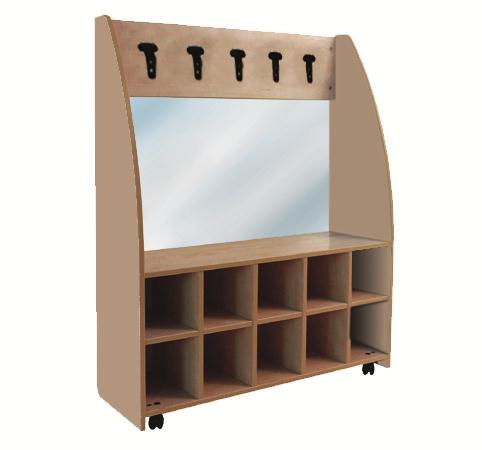 Descrizione:Angolo travestimenti x 5 bimbi, struttura sp.18interamente in legno multistrato, verniciaturaatossica trasparente, con inclusi vani a 10 caselle.Struttura dotata di rotelle, di facile trasportabilità,grucce appendiabiti in plastica e schienale conspecchio antinfortunistico.Misure:105x120hx48 cm
Categoria: Giochi simboliciCodice: LG01029